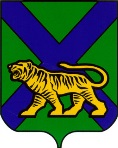 ТЕРРИТОРИАЛЬНАЯ ИЗБИРАТЕЛЬНАЯ КОМИССИЯ
ГОРОДА НАХОДКИРЕШЕНИЕг. НаходкаО назначении Денисенко И.Е.председателем участковой комиссии избирательного участка № 1971В  соответствии со статьями 31, 32 Избирательного кодекса Приморского края территориальная избирательная комиссия города Находки РЕШИЛА:Назначить председателем участковой комиссии избирательного участка № 1971 Денисенко Ирину Евгеньевну.2. Разместить настоящее решение на официальном сайте администрации Находкинского городского округа в информационно-телекоммуникационной сети Интернет в разделе «Избирательная комиссия». 3. Направить настоящее решение в участковую комиссию избирательного участка № 1971 для сведения и ознакомления с ним                  Денисенко И.Е. Председатель комиссии 	                                                           Т.Д. Мельник Секретарь комиссии 				                                  Л.А. Григорьянц05.03.2020                1225/239